    БАШҠОРТОСТАН РЕСПУБЛИКАҺЫ                                        РЕСПУБЛИка БАШКОРТОСТАН     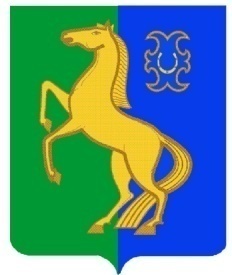     ЙƏРМƏКƏЙ районы                                               АДМИНИСТРАЦИЯ        муниципаль РАЙОНЫның                                                   сельского поселения              СПАРТАК АУЫЛ СОВЕТЫ                                                     спартакский сельсовет                                    ауыл БИЛƏмƏҺе                                                          МУНИЦИПАЛЬНОГО РАЙОНА                     ХАКИМИƏТЕ                                                                     ЕРМЕКЕЕВСКий РАЙОН452182, Спартак ауыл, Клуб урамы, 4                                                   452182, с. Спартак, ул. Клубная, 4       Тел. (34741) 2-12-71,факс 2-12-71                                                                  Тел. (34741) 2-12-71,факс 2-12-71  е-mail: spartak_selsovet@maiI.ru                                                е-mail: spartak_selsovet@maiI.ru                                  Ҡ А Р А Р			        			    ПОСТАНОВЛЕНИЕ         «18» ноябрь  2022 й.                 № 50                  «18» ноября 2022г.Об отмене постановления № 58 от 22.08.2017 года «Об утверждении Положения о порядке обращения с ртутьсодержащими отходами на территории сельского поселения Спартакский сельсовет муниципального района Ермекеевский район Республики Башкортостан»Рассмотрев протест прокуратуры Ермекеевского района Республики Башкортостан от 17.11.2022 года № 3-1/Прдп297-22-20800043 на постановление сельского поселения Спартакский  сельсовет муниципального района Ермекеевский район РБ от 22.08.2017 года № 58 «Об утверждении Положения о порядке обращения с ртутьсодержащими отходами на территории сельского поселения Спартакский сельсовет муниципального района Ермекеевский район Республики Башкортостан» в соответствии с Федеральным законом от 6 октября 2003 года №131-Ф3 «Об общих принципах организации местного самоуправления в Российской Федерации» ПОСТАНОВЛЯЮ: 1. Постановление главы сельского поселения Спартакский сельсовет муниципального района Ермекеевский район Республики Башкортостан от 22.08.2017 года № 58 «Об утверждении Положения о порядке обращения с ртутьсодержащими отходами на территории сельского поселения Спартакский сельсовет муниципального района Ермекеевский район Республики Башкортостан» отменить как противоречащее требованиям федерального законодательства. 2. Настоящее постановление обнародовать путем размещения на официальном сайте https://spartak-sp.ru/  сельского поселения Спартакский  сельсовет муниципального района Ермекеевский район Республики Башкортостан. 3. Постановление вступает в силу после его официального опубликования.               4. Контроль за исполнением настоящего постановления оставляю за собой.Глава сельского поселенияСпартакский сельсовет                                                                  Ф.Х. Гафурова 